Zarząd Budynków Mieszkalnych w Suwałkach TBS sp. z o.o.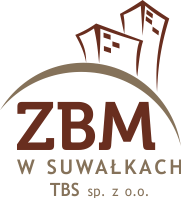 ul. Wigierska 32, 16-400 Suwałkitel. (87) 563 50 00, fax (87) 563 50 79e-mail: sekretariat@zbm.suwalki.pl  www.zbm.suwalki.plNIP 844-235-62-87, REGON 363369920Nr sprawy : 71 / U / 2020     Suwałki, dnia 12 stycznia 2021 r.DI.261.1.35.1.2020.2021.JGStrona internetowa http://bip.zbm.suwalki.eu/Zarząd Budynków Mieszkalnych w Suwałkach TBS Sp. z o. o. informuje, że                       w postępowaniu przetargowym pn. „Usługi ubezpieczeniowe”, ogłoszonym w Biuletynie Zamówień Publicznych pod nr 771061-N-2020 dnia 23.12.2020 r. wpłynęły pytania dotyczące Specyfikacji Istotnych Warunków Zamówienia, których treść wraz z odpowiedzią przekazuję poniżej:1.	Proszę o potwierdzenie, że jeżeli OWU wykonawcy wskazują przesłanki wyłączające bądź ograniczające odpowiedzialność ubezpieczyciela to mają one zastosowanie, chyba, że Zamawiający wprost włączył je do zakresu ubezpieczenia w SIWZ.Odpowiedź: TAK.2.	W nawiązaniu do treści klauzuli zabezpieczeń przeciwpożarowych 37F proszę 
o informację na temat rodzaju zabezpieczeń przeciwpożarowych stosowanych w mieniu Ubezpieczającego.Odpowiedź: Standardowe zgodnie z przepisami p/pożarowymi dla danego obiektu.3.	Proszę o informację na temat zabezpieczeń przeciw kradzieżowych zastosowanych 
w mieniu Ubezpieczającego. W przypadku braku takiej informacji proszę 
o potwierdzenie, że będą miały zastosowanie zapisy OWU dotyczące tych wymaganych zabezpieczeń.Odpowiedź: ZBM w Suwałkach TBS Sp. z o.o.: budynki użytkowe - zabezpieczenia w formie drzwi zamykanych na dwa zamki, monitoring; budynki mieszkalne - wejścia do klatek schodowych na domofony, pomieszczenia do piwnic zamykane na jeden zamek typu łucznik. W budynkach Wspólnot Mieszkaniowych wejścia 
do klatek schodowych na domofony (ok. 90 %), pomieszczenia do piwnic zamykane na jeden zamek typu łucznik. Zapisy OWU dotyczące wymaganych zabezpieczeń zgodnie z treścią klauzuli - po lustracji.4.	W ubezpieczeniu mienia od ognia i innych zdarzeń losowych w odniesieniu do ryzyka zapadania i osuwania się ziemi proszę o potwierdzenie, że Zamawiający nie oczekuje ochrony wskutek zapadania i osuwania się ziemi jako następstwa działalności  człowieka.Odpowiedź: TAK, Zamawiający nie oczekuje ochrony wskutek zapadania 
i osuwania się ziemi jako następstwa działalności człowieka.5. 	Proszę o uzupełnienie informacji nt. każdego z budynków i budowli zgłoszonych 
do ubezpieczenia mienia, dla których informacja ta nie została wskazana o następujące dane :- rok budowy- rodzaj konstrukcji i wypełnienia ścian- rodzaj pokrycia dachu- określenie stanu technicznego poszczególnych budynków wg gradacji: dobry, dostateczny, zły, awaryjny.Odpowiedź: Szczegółowe informacje dotyczące budynków znajdują się 
w  Załączniku nr 3 do SIWZ Opis przedmiotu zamówienia Załącznik A1, B1, B2, C. Budynki będące własnością ZBM w Suwałkach TBS sp. z o. o. i Wspólnot 
są w stanie dobrym po remontach. Budynki komunalne będące własnością Gminy Miasta Suwałki w stanie dobrym, pojedyncze egzemplarze w stanie dostatecznym.6.	Czy Zamawiający dopuszcza ubezpieczenie budynków starszych niż 50 lat do wartości rzeczywistej tj. wartości odtworzeniowa mienia pomniejszona o zużycie techniczne? 
W przypadku odpowiedzi twierdzącej proszę o odpowiednią modyfikację zapisów SIWZ.Odpowiedź: NIE.7.	Proszę o wykaz przeprowadzonych remontów dla budynków starszych niż 50 lat, 
ze wskazaniem, w których budynkach był przeprowadzony remont oraz zakresem przeprowadzonych prac (np. instalacja elektryczna, sieć wodno-kanalizacyjna, instalacja centralnego ogrzewania, stolarka okienna i drzwiowa, instalacja gazowa, instalacja wentylacyjna i kominowa, konstrukcja dachu, pokrycie dachu).Odpowiedź: wg Załącznika nr 3 do SIWZ Opis przedmiotu zamówienia Załącznik A1, B1, C.8.	Proszę o wykaz planowanych remontów w  okresie najbliższych 2 lat, w jakim zakresie będą przeprowadzane prace oraz ich wartość.Odpowiedź: Plany rzeczowo-finansowe sporządzane są w IV kwartale poprzedzającym rok remontowy. Plan rzeczowo-finansowy do realizacji 
w budynkach Wspólnot Mieszkaniowych opracowywany jest w II kwartale roku po podjętych uchwałach na rocznych zebraniach właścicieli.9.	Czy Zamawiający  w okresie ostatnich 3 lat był ubezpieczony w zakresie wszystkich ubezpieczeń określonych w SIWZ? Odpowiedź: TAK.10.	Czy Zamawiający w okresie ostatnich 3 lat był ubezpieczony w zakresie określonym 
w SIWZ? W przypadku istotnych różnic w zakresach poszczególnych ubezpieczeń – prosimy o ich wskazanie.Odpowiedź: Zakres podobny. Szczegóły dostępne są pod adresem: http://bip.zbm.suwalki.eu/zamowieniapubliczne_2/zamwienia_publiczne_powyej_30000_euro/archiwum_zamowien_powyzej_30000_euro/zamowienie-nr-4-2019-z-dnia-2019-02-05-przetarg-nieograniczony-na-uslugi-ubezpieczeniowe.html 11.	Jakie franszyzy i udziały własne obowiązywały w  ubezpieczeniach w okresie ostatnich 3 lat?Odpowiedź: j. w. 12.	Czy do ubezpieczenia zostały zgłoszone:I.    mienie wyłączone z eksploatacji II.   pustostanyIII.  budynki w złym lub awaryjnym stanie technicznym.Odpowiedź: NIE.13.	W przypadku odpowiedzi twierdzącej prosimy o wskazanie ich lokalizacji, jednostkowych sum ubezpieczenia. Odpowiedź: Nie dotyczy.14.	W przypadku odpowiedzi pozytywnej na powyższe pytanie prosimy o wyłączenie 
w/w mienia z zakresu ubezpieczenia. W przypadku braku możliwości wyłączenia 
z zakresu ubezpieczenia przedmiotowego mienia prosimy o ograniczenie zakresu 
do FLEX-y z limitem odpowiedzialności do 200.000 zł na jedno i wszystkie zdarzenia.Odpowiedź: Nie dotyczy.15.	Proszę o wprowadzenie franszyzy redukcyjnej w wysokości 5% wartości szkody jednak nie mniej niż 1000 zł dla budynków o konstrukcji drewnianej. Odpowiedź: Brak zgody. Zapisy zgodnie z SIWZ.16.	Proszę o ograniczenie zakresu do FLEX-y z limitem odpowiedzialności do 150.000 zł na jedno i wszystkie zdarzenia dla budynku mieszkalnego przy ul. Hamerszmita 6b 
o wartości 365 331,96 zł. W przypadku braku akceptacji w/w limitu proszę o określenie max. limitu akceptowalnego przez Zamawiającego. Odpowiedź:  Brak zgody – zakres  zgodnie z SIWZ. Akceptowalny limit to suma ubezpieczenia wg wartości ks. brutto 365 331,96 zł.17.	W przypadku braku możliwości zastosowania wyłączenia lub ograniczenia zakresu ubezpieczenia z powyższego pytania prosimy o informacje na temat dodatkowych zabezpieczeń jakie zastosował Zamawiający w celu zminimalizowania ryzyka wystąpienia szkody lub przed dostępem osób trzecich (np. ogrodzenie terenu, stały dozór, oświetlenie terenu, odcięcie wszelkich mediów). Odpowiedź: Budynek jest użytkowany przez lokatorów.18.	Czy Zamawiający potwierdza, że ubezpieczeniu nie podlegają budynki przeznaczone do rozbiórki, wyburzenia?Odpowiedź: TAK.19.	W przypadku odpowiedzi negatywnej na powyższe pytanie prosimy o wyłączenie przedmiotowego mienia z zakresu ubezpieczenia.Odpowiedź: Nie dotyczy.20.	Odnośnie mienia znajdującego się na terenach dotkniętych powodzią po 1996 roku proszę o podanie wysokości wypłaconych odszkodowań lub wysokości poniesionych strat w przypadku braku ubezpieczenia.Odpowiedź: Mienie ubezpieczane nie znajduje się na terenach dotkniętych powodzią.21.	Odnośnie mienia znajdującego się na terenach dotkniętych podtopieniem proszę 
o podanie wysokości wypłaconych odszkodowań lub wysokości poniesionych strat 
w przypadku braku ubezpieczenia.Odpowiedź: W okresie ostatnich 10 lat nie odnotowano podtopień 
w ubezpieczanym mieniu.22.	Odnośnie mienia znajdującego się gdzie wystąpiło podniesienie się wód gruntowych proszę o podanie wysokości wypłaconych poszczególnych odszkodowań lub wysokości poniesionych strat w przypadku braku ubezpieczenia.Odpowiedź: Ubezpieczający nie odnotował takich szkód.23.	Czy w ubezpieczeniu od wszystkich ryzyk oraz ubezpieczeniu od ognia i innych zdarzeń losowych Zamawiający dla ryzyka powodzi dopuszcza możliwość wprowadzenia  limitu odpowiedzialności w wysokości 1.000.000 zł na jedno i wszystkie zdarzenia lub innego akceptowalnego przez Zamawiającego?Odpowiedź: NIE.24.	Proszę o wprowadzenie limitu w wysokości 200 000 PLN na podtopienia i zalania powstałe wskutek podniesienia się poziomu wód gruntowych.Odpowiedź: Brak zgody. Zapisy zgodnie z SIWZ.25.	Jaki jest limit odpowiedzialności w klauzuli 15a?Odpowiedź: Do pełnych sum ubezpieczenia.26.	Proszę o podanie wykazu podmiotów, które ma obejmować klauzula 18a.Odpowiedź: Ubezpieczającego i Ubezpieczonych wg SIWZ.27.	Proszę o podanie jaki produkt Zamawiający wprowadza do obrotu. Odpowiedź: Każdy produkt, który może budzić odpowiedzialność Ubezpieczonego np. dostarczona do mieszkań woda, wytworzone ścieki.28.	Prosimy o wprowadzenie limitu w klauzuli OC inwestora w wysokości 200 000,00 PLN na jeden i wszystkie wypadki w okresie ubezpieczenia.Odpowiedź: Brak zgody - zapisy zgodnie z SIWZ. Ubezpieczający zleca prace budowlane profesjonalnym wykonawcom wyłonionym w trackie zamówień publicznych.29.	Prosimy o wprowadzenie limitu w klauzuli OC za szkody wynikające z nagłego zanieczyszczenia środowiska szkodliwymi substancjami w wysokości 200 000,00 PLN na jedno i wszystkie wypadki w okresie ubezpieczenia.Odpowiedź: Zgoda. Do klauzuli obligatoryjnej 20a OC za szkody wynikające 
z nagłego zanieczyszczenia środowiska szkodliwymi substancjami wprowadza się limit w wysokości 200 000,00 PLN na jedno i wszystkie wypadki w okresie ubezpieczenia na każdego ubezpieczonego w Części I i II oraz 50 000 PLN na jedno i wszystkie wypadki w okresie ubezpieczenia w Części III – na Wspólnoty Mieszkaniowe.30.	Prosimy o przeniesienie klauzuli warunków i taryfy do klauzul fakultatywnych.Odpowiedź: Brak zgody, zapisy zgodnie z SIWZ.31.	Prosimy o zmianę treści klauzuli 2a na poniższą:Z zachowaniem pozostałych, nie zmienionych niniejszą klauzulą, postanowień ogólnych warunków ubezpieczenia i innych postanowień lub załączników do umowy ubezpieczenia strony uzgodniły, że:Wzrost majątku trwałego Klienta w okresie ubezpieczenia do 30 % jego łącznej wartości zgłoszonej do ubezpieczenia, nie wymaga natychmiastowego zgłoszenia Ubezpieczycielowi w celu doubezpieczenia. Zgłoszenie winno nastąpić w terminie trzech miesięcy od daty wzrostu majątku trwałego. Na koniec każdego kwartału okresu ubezpieczenia nastąpi rozliczenie składki w relacji do wzrostu wartości majątku trwałego będącego przedmiotem ubezpieczenia. Okres konieczny do przeprowadzenia stosownego rozliczenia wynosi 14 dni od zakończenia każdego kwartału okresu ubezpieczenia, a rozliczenie dotyczyć będzie wartości majątku trwałego (sumy ubezpieczenia) z ostatniego dnia kwartału okresu ubezpieczenia.Prosimy również o wskazanie jakiego typu mienie Zamawiający zamierza transportować, wystawiać na targach i pokazach.Odpowiedź: Brak zgody, zapisy zgodnie z SIWZ. W  klauzuli 2A – na  nowo nabyte mienie przyporządkowane są limity w Załączniku nr 3 do SIWZ - Opisie przedmiotu zamówienia: po 500 000 zł w Części I i II oraz 100 000 zł w Części III - na każdą Wspólnotę. Zamawiający może transportować urządzenia, przyrządy pomiędzy lokalizacjami na terenie Suwałk. 32.	Prosimy o wprowadzenie limitu w klauzuli 8a w wysokości 2 000 000,00 PLN na jedno i wszystkie zdarzenia w okresie ubezpieczenia. W przypadku braku akceptacji 
w/w limitu proszę o określenie max. limitu akceptowalnego przez Zamawiającego. Odpowiedź: Brak zgody, zapisy zgodnie z SIWZ. Limit określony jest w opisie przedmiotu zamówienia przy tytule klauzul po 500 000 zł na ubezpieczonego 
w Części I, II i III.33.	Prosimy o zmianę treści klauzuli 4f na poniższą:Z zachowaniem pozostałych, nie zmienionych niniejszą klauzulą, postanowień ogólnych warunków ubezpieczenia i innych postanowień lub załączników do umowy ubezpieczenia strony uzgodniły, że:Ochrona ubezpieczeniowa udzielana na podstawie niniejszej umowy rozszerzona zostaje na nowe lokalizacje Ubezpieczającego / Ubezpieczonego (miejsca prowadzenia działalności) na terenie Rzeczypospolitej Polskiej, pod warunkiem spełnienia wymogów dotyczących zabezpieczeń określonych w odpowiednich OWU i umowie ubezpieczenia oraz zgłoszenia do Ubezpieczyciela nowych lokalizacji w terminie 30 dni od ich uruchomienia.Odpowiedź: Brak zgody, zapisy zgodnie z SIWZ. W treści nie uregulowanej 
w SIWZ mają zastosowanie zapisy OWU wykonawcy. Wymogi dotyczące zabezpieczeń zawarte w OWU obowiązują. 34.	Prosimy o zmianę treści klauzuli 6f na poniższą:Z zachowaniem pozostałych, nie zmienionych niniejszą klauzulą, postanowień ogólnych warunków ubezpieczenia i innych postanowień lub załączników do umowy ubezpieczenia strony uzgodniły, że: Ochroną ubezpieczeniową na podstawie niniejszej klauzuli zostają dodatkowo objęte poniesione przez Ubezpieczającego / Ubezpieczonego konieczne, uzasadnione 
i udokumentowane koszty rzeczoznawców, związane z ustaleniem zakresu i rozmiaru szkody, przy czym powołanie rzeczoznawcy wymaga pisemnej akceptacji Ubezpieczyciela.Limit odpowiedzialności na jedno i wszystkie zdarzenia w okresie ubezpieczenia 
100 000,00 PLN.W przypadku braku akceptacji w/w limitu proszę o określenie max. limitu akceptowalnego przez Zamawiającego.35.	Prosimy o wprowadzenie limitu w klauzuli 19f w wysokości 500 000,00 PLN na jedno i wszystkie zdarzenia w okresie ubezpieczenia.W przypadku braku akceptacji w/w limitu proszę o określenie max. limitu akceptowalnego przez Zamawiającego.36.	Prosimy o wprowadzenie limitu w klauzuli 31f w wysokości 50 000,00 PLN na jedno 
i wszystkie zdarzenia w okresie ubezpieczenia.W przypadku braku akceptacji w/w limitu proszę o określenie max. limitu akceptowalnego przez Zamawiającego.Odpowiedź na pytania 34-36: Brak zgody, zapisy zgodnie z SIWZ. Limity dla klauzul fakultatywnych określone są w Załączniku nr 3 do SIWZ Opis przedmiotu zamówienia  Rozdział VII Wykaz klauzul fakultatywnych wraz z punktacją Część I, II i III Tabela str. 30. 37.	Proszę o wprowadzenie w ryzyku kradzieży zwykłej franszyzy redukcyjnej 
w wysokości 300 PLN.Odpowiedź: Brak zgody, zapisy zgodnie z SIWZ.  38.	Proszę o wprowadzenie do klauzuli katastrofy budowlanej franszyzy redukcyjnej 
w wysokości 1000 PLN.Odpowiedź: Brak zgody, zapisy zgodnie z SIWZ. 39.	Proszę o przesunięcie terminu składania ofert na 10.02.2021 r.Odpowiedź: Brak zgody, zapisy zgodnie z SIWZ.   40.	Proszę o skrócenie terminu wykonania zamówienia do 12 miesięcy.Odpowiedź: Brak zgody, zapisy zgodnie z SIWZ.   	41.	Proszę o aktualizację szkodowości wraz z wysokością rezerw.Odpowiedź: Szkodowość jest aktualna wg stanu na grudzień 2020 r. Wysokość rezerw nie zmieniła się.   	42.	Proszę o wprowadzenie podlimitu w wysokości 100 000,00 PLN na jeden i na wszystkie wypadki w okresie ubezpieczenia dla szkód wynikających z przeniesienia chorób zakaźnych.Odpowiedź: Brak zgody, zapisy zgodnie z SIWZ.   	43.	Czy Ubezpieczający/Zamawiający zgadza się na wprowadzenie zapisu: Ochrona ubezpieczeniowa obejmuje odpowiedzialność cywilną Ubezpieczonego za szkody wynikające z przeniesienia chorób zakaźnych, za wyjątkiem szkód wyrządzonych 
z winy umyślnej bądź wskutek rażącego niedbalstwa Ubezpieczonego?Odpowiedź: Brak zgody, zapisy zgodnie z SIWZ.   	44.	Proszę o wskazanie budynków wpisanych do Rejestru Zabytków.Odpowiedź: Liczba ubezpieczanych budynków wpinanych do rejestru zabytków wynosi: 60. Zamawiający nie oczekuje z tego tytułu szerszej ochrony niż standardowa uwzględniona dla budynków ubezpieczanych w poszczególnych częściach, poza niżej opisaną klauzulą:Klauzula 12 A: Rozszerzenie zakresu ochrony ubezpieczeniowej o koszty architektów, projektantów, inżynierów oraz konserwatorów zabytków. Limit: 50 000 zł.PREZES ZARZĄDUJarosław Lebiediew/-/ podpis nieczytelny